Request for ApprovalOMB No. 0920-0840Expiration Date: 10/31/2021Virtual Focus Groups with Primary Care Physicians and OBGYNs:
Attitudes about Proposed Hepatitis C Screening Guidelines
DVH 2019Generic Information Collection under Formative Research and Tool Development OMB #0920-0840Attachment #2 Initial Recruiting Email to RespondentsPrivacy Act Statement:This information is collected under the authority of the Public Health Service Act, Section 301, "Research and Investigation," (42 U.S.C. 241); and Sections 304, 306 and 308(d) which discuss authority to maintain data and provide assurances of confidentiality for health research and related activities (42 U.S.C. 242 b, k, and m(d)). This information is also being collected in conjunction with the provisions of the Government Paperwork Elimination Act and the Paperwork Reduction Act (PRA). This information will only be used by the Centers for Disease Control and Prevention (CDC) staff to inform activities of the Division of Viral Hepatitis (DVH).Public reporting burden of this collection of information is estimated to average 90 minutes per response, including the time for reviewing instructions, searching existing data sources, gathering and maintaining the data needed, and completing and reviewing the collection of information.  An agency may not conduct or sponsor, and a person is not required to respond to a collection of information unless it displays a currently valid OMB control number.  Send comments regarding this burden estimate or any other aspect of this collection of information, including suggestions for reducing this burden to CDC/ATSDR Reports Clearance Officer; 1600 Clifton Road NE, MS D-74, Atlanta, Georgia 30333; Attn: OMB-PRA (0920-0840)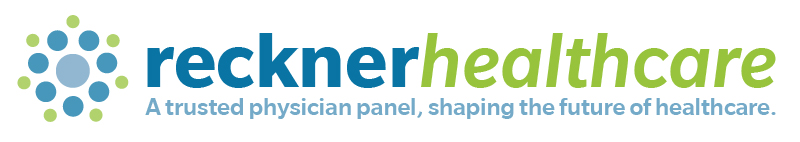 Dr. #FIRST# #LAST#:As a panel participant, Reckner Healthcare invites you to consider participating in the following opinion research study:Interview Invitation for:  Topic: Screening Guidelines for Disease Prevention and IdentificationToken of appreciation: $100Length: 75-minute Virtual Focus GroupInterview Dates: Study Reference #:	As with all marketing research, there are a few questions we ask to ensure that the study is appropriate for you. Please follow the link below to answer several prequalifying questions:Link:  (See attachment 3 for questions.)Your responses will be kept confidential and your answers will remain anonymous. Your identity will not be shared or linked to your individual responses with any other party. To view our privacy policy, please visit this website - http://www.reckner.com/privacy/ .INSERT NAMEProject ManagerReckner HealthcareIf you wish to have your email or fax number removed from our database, please email privacy@reckner.com.